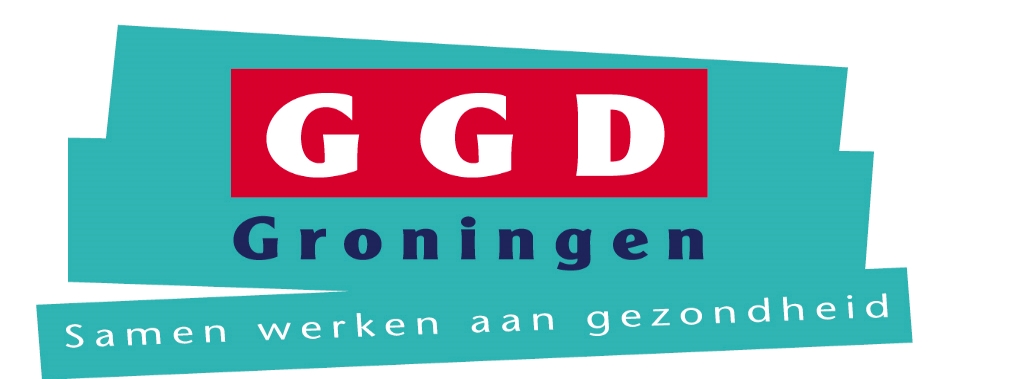 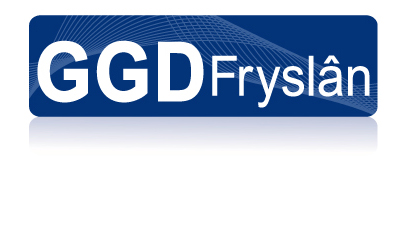 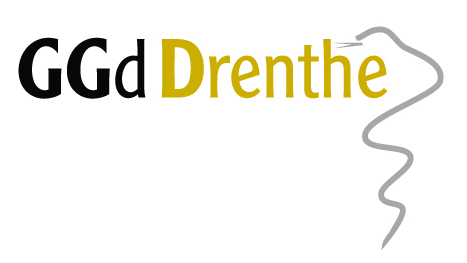 Betreft: uitnodiging refereeravond Groningen, 28 november 2018Geachte mevrouw, heer,Hierbij nodig ik u uit voor de volgende refereeravond gezamenlijk georganiseerd door GGD Groningen, GGD Fryslân en GGD Drenthe. De bijeenkomst zal worden gehouden op:Woensdag 28 november 2018 van 20.00 tot uiterlijk 22.30 uurin Hotel Postillion, Emmalaan 33 in HarenHet onderwerp van de avond is:Kindermishandeling en Huiselijk GeweldSamenwerken ten behoeve van de veiligheid van kwetsbaren in de samenlevingVerschillende partijen zetten zich in om kindermishandeling en huiselijk geweld tegen te gaan. Om optimaal te werken is samenwerken belangrijk. Het is daarom van belang dat artsen van de GGD weten wat de partners in de keten doen en wat de eigen taken en mogelijkheden zijn.Juliette Heetman en Judith Visser, beide vertrouwensarts bij Veilig Thuis Groningen, vertellen over de vernieuwd meldcode Veilig Thuis en het afwegingskader. Wat doet Veilig Thuis en hoe kan Veilig Thuis u helpen om uw zorgen te bespreken en hulp te organiseren?Dr M. (Michel) J. van Vliet, kinderarts-sociale pediatrie UMCG, team kindveiligheid UMCG, bespreekt casuïstiek waarbij de kinderarts-sociale pediatrie en de vertrouwensarts van Veilig Thuis samenwerken ten behoeve van de diagnostiek van de letsels en de veiligheid van het kind.  U bent van harte uitgenodigd deze avond bij te wonen.Namens de Commissie Refereeravonden,Riikka Muldertelefoon  050- 367 4306riikka.mulder@ggd.groningen.nlPROGRAMMAProgramma refereeravond GGD Groningen, GGD Fryslân en GGD Drenthete houden opwoensdagavond 28 november 2018 om 20:00 uur	in Hotel Postillion te HarenDe refereeravond richt zich op artsen Maatschappij & Gezondheid en overige artsen en coassistenten werkzaam binnen de noordelijke GGD-en en verwante organisaties. 20.00 uur	Introductie door Anne Frank op het thema van de avond:Kindermishandeling en Huiselijk GeweldSamenwerken ten behoeve van de veiligheid van kwetsbaren in de samenleving20.05 uur	Suïcideaanpak algemeen (Willem en Anneroos)20.50 uur	Bij Veilig Thuis advies vragen of melden, moet dat? en hoe moet dat?Sprekers: Juliette Heetman en Judith Visser20:50 uur	Pauze21:10 uur	Samenwerking Sociale Pediatrie en Veilig ThuisSpreker: Dr M. (Michel) J. van Vliet22.00 uur	Afsluitingen napraten tot ongeveer 22.30 uurVoor de refereeravond is accreditatie aangevraagd bij het AbSg voor: Forensisch Arts, Tuberculose Arts, Arts Beleid en Advies, Arts Infectieziektebestrijding, Arts Jeugdgezondheidszorg, Arts Maatschappij en Gezondheid, Arts Medische Milieukunde en Sociaal Geneeskundige.Wij nodigen u van harte uit voor deze refereeravond.Commissie RefereeravondenP.S. De volgende refereerbijeenkomsten zijn gepland op woensdag23 januari, 27 maart, 22 mei, 25 september, 27 november 2019.Komt u voor de eerste keer, neem dan a.u.b. uw BIG-REGISTRATIENUMMER mee!!